Grundprinciperna för Kooperativt lärande.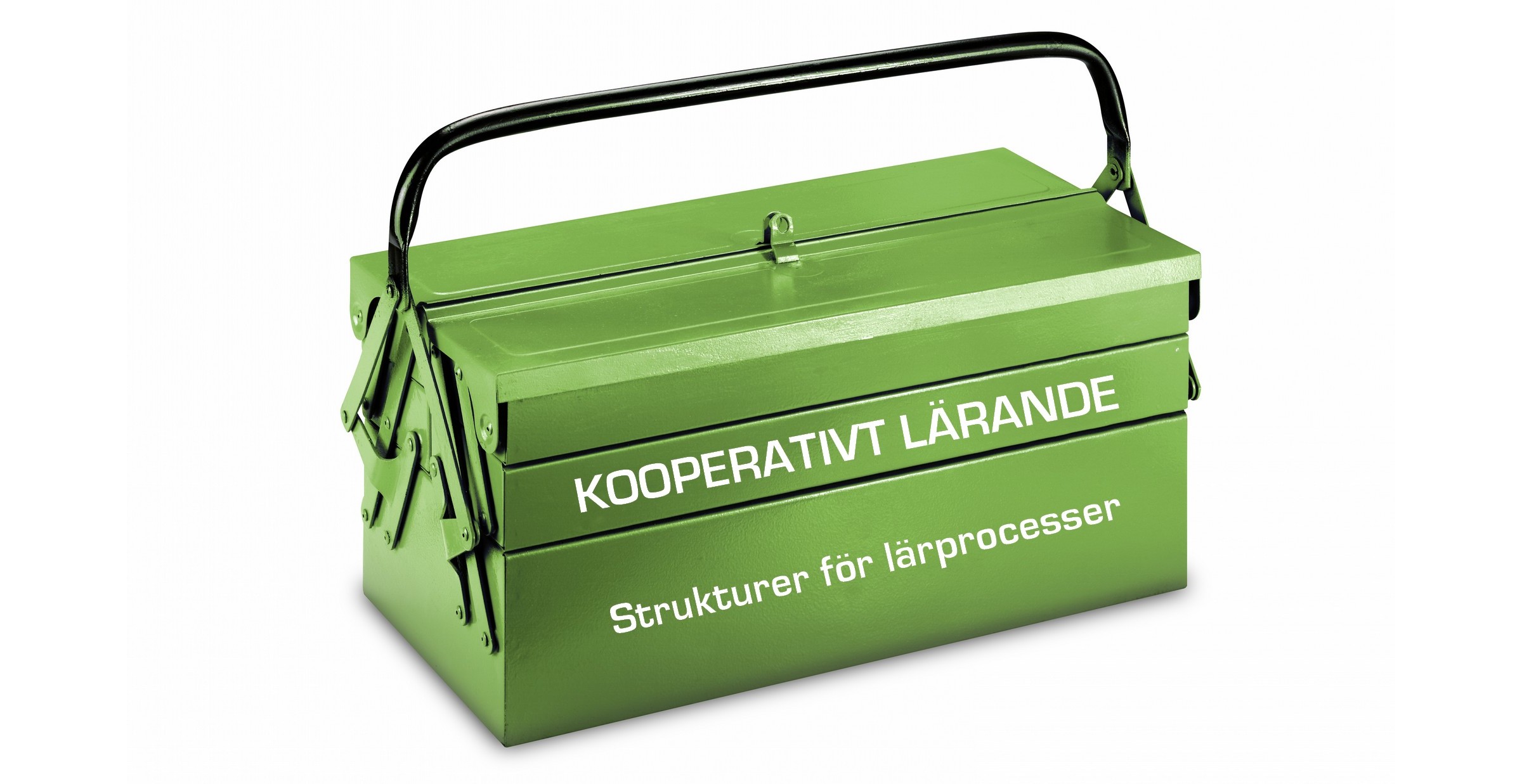 Exempel berättelseansiktetByta var 4-6   veckaAxelkompis, ögonkompis, färgerVisa olika strukturer enligt korten